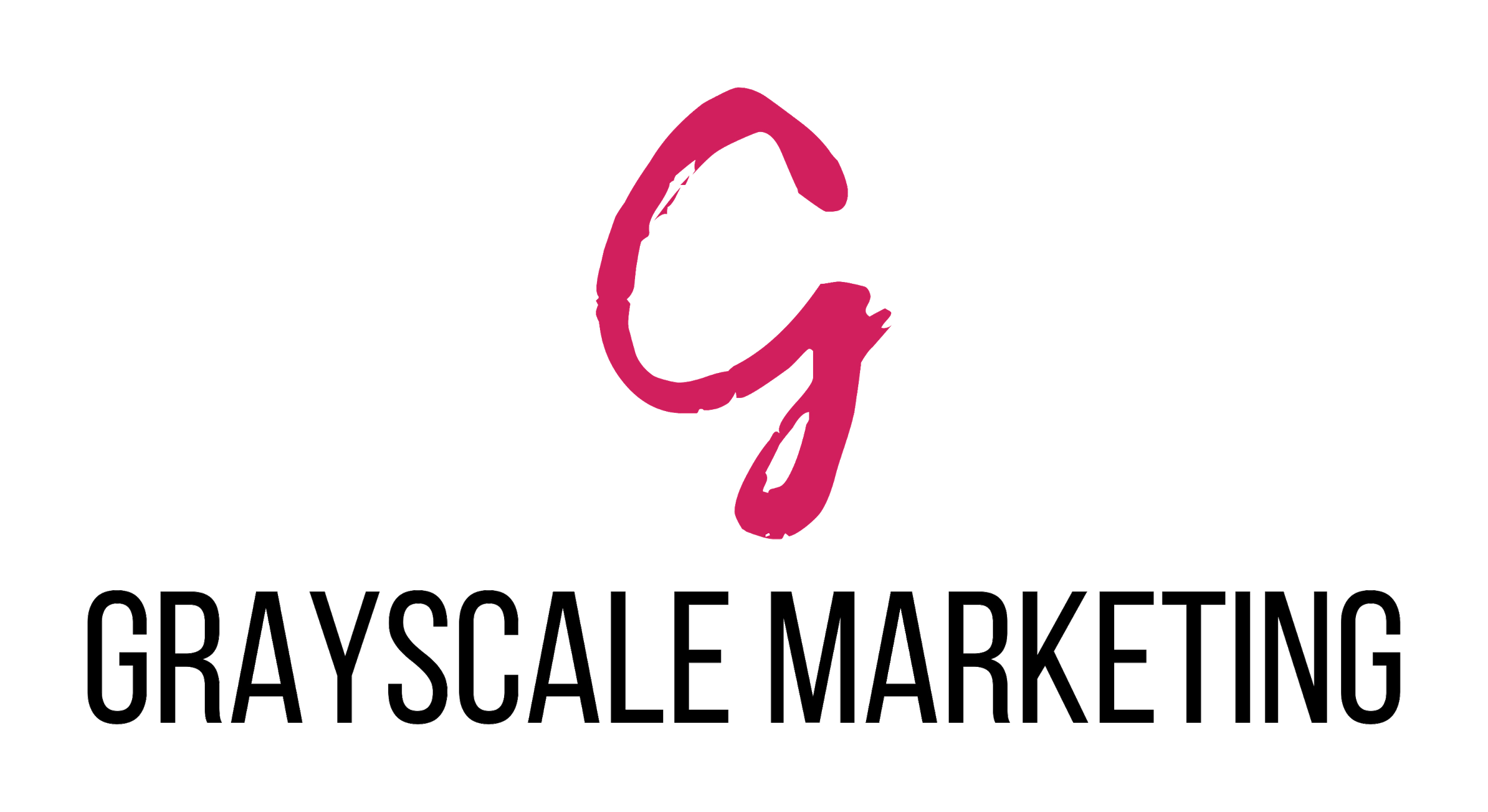                                                                                       Paid Time Off Request FormPlease submit this form for approval at least 4 weeks in advance of your preferred vacation dates. Exact vacation days are not guaranteed as they are weighed against other factors such as busy season and other employee vacations.  Date of Request:_______________Employee Name:____________________________________________________________________________Paid Time Off  Requested:_______/______/_____________ through_______/______/_____________ Returning:_______/______/_________________ Total  Number of Days Requested:_________________________________________________________________________________ Date:_____________________________________Signature of EmployeeApproval:___________________________________________________ Date:_____________________________________Manager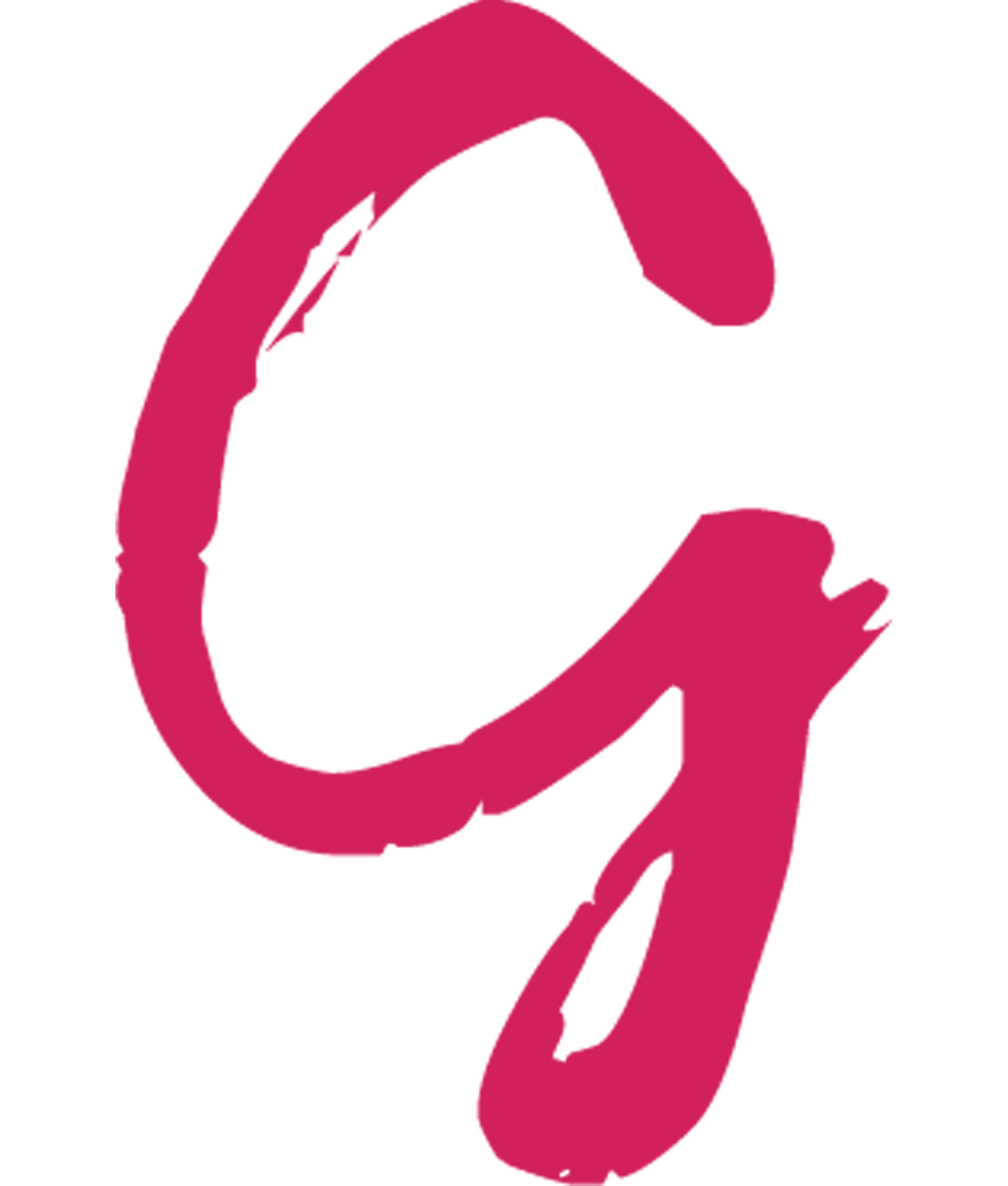 